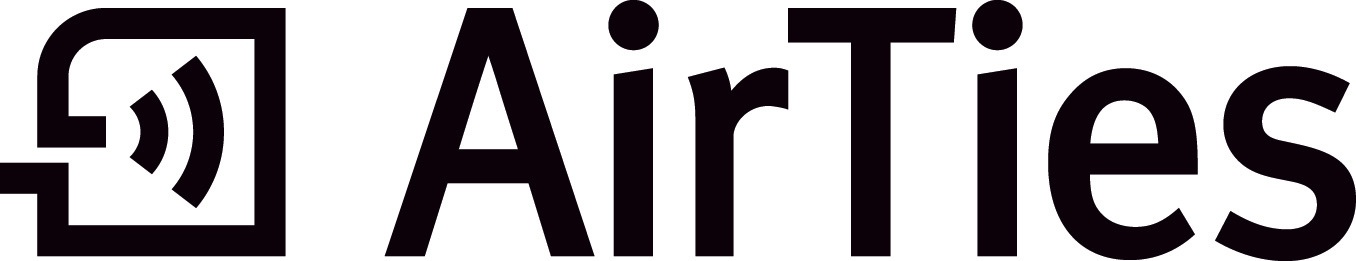 Basın Bülteni								                               04 Aralık 2015Amerikalı Midcontinent Communications® Ev-İçi Yüksek Kaliteli Kablosuz İnternet İçin AirTies’ı SeçtiAirTies ABD’ye Teknoloji Satmaya BaşladıMidcontinent Communications® ev içi kablosuz internet kapsama alanında kullanıcılarına daha iyi çözüm sunmak için AirTies’ın Akıllı Mesh sistemini kullanan ilk Amerikan internet servis sunucusu oldu.Yüksek kaliteli ev-içi kablosuz internet sistemlerinin uluslararası sağlayıcısı olan AirTies,  Amerikalı  yerel kablo ve geniş bant sunucusu, Midcontinent Communications’a çözüm sunmaya başladı. Bu iş ortaklığı ile AirTies, bir Türk firması olarak ABD’ye kablosuz internet teknolojisi ihraç eden ilk Türk şirketi oldu. Midcontinent Communications yeni işbirliği sayesinde müşterilerine AirTies’ın tüm evi kapsayan, daha geniş menzilli kapsama alanı sağlayan Air 4920 Kablosuz Smart Mesh APs (Erişim Noktaları)’nı kullanarak ultra performanslı ev-içi kablosuz internet paketi sunacak. Midcontinent Communications, ABD’nin Minnesota, Kuzey Dakota, Güney Dakota ve Wisconsin eyaletlerinde internet, kablolu TV, ev otomasyon ve ev telefon servisleri alanında 300 bini aşkın aboneye hizmet veriyor. AirTies Kurucu Ortağı ve İcra Kurulu Başkanı Bülent Çelebi, “ABD’de abonelerine süper hızlı geniş bant sunan firmaların başında yer alan Midcontinent’ın bizi seçmesinden dolayı çok memnunuz. Kullanıcılar, dünyanın her yerinde hızlı ve evin içindeki bütün odaları kapsama alanına alabilen, yüksek kaliteli kablosuz internet ağlarını tercih ediyorlar. Biz de AirTies olarak, servis sunucularına, yüksek kaliteli, hızlı, bütün eve yayılan internet kapsama alanı ve süreklilik sağlayan akıllı kablosuz internet ağı yaratmalarına yardımcı oluyoruz” dedi.AirTies bu işbirliğini Kuzey Amerika’da, Kaliforniya’da faaliyet gösterecek bir birim ile yürütecek. Bu birimin genel müdürlüğünü ve başkan yardımcılığını ise uzun yıllardır Airties’ın, çağrı merkezi yönetiminden, ürün yönetimine, AR&GE çalışmalarına, her kademesinde görev alan Özgür Yıldırım üstleniyor.AirTies işbirliği kapsamında, Midcontinent’ın abonelerine destek verecek, ürün ve servislere ilişkin talepleri karşılayacak. Ağ geçidi üzerinden tek bir erişim noktasına dayanan, alışılagelmiş kablosuz internet teknolojisinin aksine, AirTies, kapsama alanını ve kablosuz internet hızını artırmak için evin içine yerleştirilmiş birden fazla akıllı erişim noktası kullanıyor. AirTies’ın yüksek kaliteli ev-içi kablosuz internet olanağı, erişim noktaları arasındaki performansı en iyi şekilde kullanan ve koordine eden “Akıllı Erişim Noktaları”, evin farklı bölümlerine yerleştirilmiş birçok erişim noktası arasında alternatif veri yolları ve kablosuz bağlantılar oluşturan  “Wi-Fi Mesh sistemi” ile mobil cihazların, 2.4GHz ve 5GHz bantları içinde, en uygun erişim noktalarını bağlanmalarını sağlayan  “Client Steering” teknolojisi sunuyor.______________________________________________________________________________AirTies Hakkında:2004 yılında ABD Silikon Vadisi’nden Türkiye’ye dönüş yapan idari ve teknik bir ekip tarafından kurulan AirTies, elektronik cihazları birbirine, internete ve insanlara kablosuz olarak bağlayan ürünler geliştiriyor.  Ürün portföyünde kablolu-kablosuz yerel ağ ürünleri (LAN) internet üzerinden telefon (VoIP), aksesuarlar ve internet üzerinden televizyon (IPTV) ürünleri yer alıyor.  AirTies, bugün geldiği noktada, başta Doğu ve Kuzey Avrupa olmak üzere dünyanın birçok ülkesinde ev kullanıcıları ve KOBİ’ler için çözüm geliştiriyor. Türkiye’deki tüm telekom operatörleri ile işbirliği bulanan AirTies,  başta Avrupa olmak üzere dünyanın önde gelen telekom operatörleri ile de projeler gerçekleştiriyor. Türkiye’de Ar-Ge Merkezi Belgesi’ne sahip olan AirTies, uzman Ar-Ge kadrosu ile çip üreticilerine bağımlı olan rakiplerinin aksine kendi ürünlerini tasarlayıp geliştiriyor. Faaliyet gösterdiği pazarların altyapısı, dinamikleri ve tüketici ihtiyaçlarını göz önünde bulundurarak ürün geliştirme yapan AirTies, bu yaklaşımın sonucu olan yerelleştirme stratejisi ile girdiği pazarlarda hızlı bir büyüme sergiliyor. IP ve Web TV projelerine yönelik çözümleri ile birçok uluslararası ödüle layık bulunan AirTies, müşteri odaklı yaklaşımını Ar-Ge gücüyle birleştirerek kullanıcıların hayatını kolaylaştıran teknolojiler geliştiriyor. AirTies’ın dünya genelinde 10 milyon’dan fazla cihazı bulunuyor. Daha fazla bilgi için lütfen www.airties.com adresini ziyaret ediniz.Midcontinent Communications Hakkında1931 yılında kurulan Midcontinent Communication,s Amerika’nın yukarı orta bölgesinin, internet, kablo tv, ev telefonu, ev otomasyonu ve reklamcılık servislerinin lider sunucusudur. 300 bini aşkın abonesi bulunan Midcontinent, Minnesota, Kuzey Dakota, Güney Dakota ve Wisconsin’de hizmet veriyor. Midcontinent, 2017 yılının sonuna doğru birçok aboneisne ulaştıracağı daha gelişmiş gigabite İnternet teknolojisine yatırım yapmaktadır. Midcontinent hakkında daha fazla bilgi almak için Midco.com sitesini ziyaret edebilirsiniz.Detaylı Bilgi için:Manifesto Demet Telkeş / demet@manifesto.tc / 0507 789 89 05Çiğdem Özüer / cigdem@manifesto.tc / 0552 204 76 73 